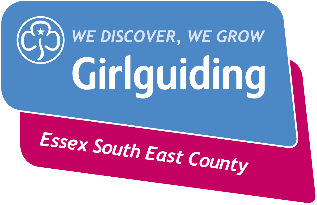 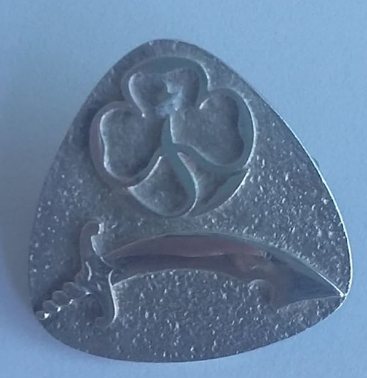 Please return this form via email to: essexsecc@gmail.com 2022Nominees Full Name:  Nominees Full Name:  Membership Number:Membership Number:Current Guiding Appointment(s): Current Guiding Appointment(s): Reason for Nomination:Reason for Nomination:Name of Proposer:BLOCK CAPITALS PLEASEName of Seconder:BLOCK CAPITALS PLEASESignature of Proposer:CAN BE ELECTRONICSignature of Seconder:CAN BE ELECTRONICDate:Date: